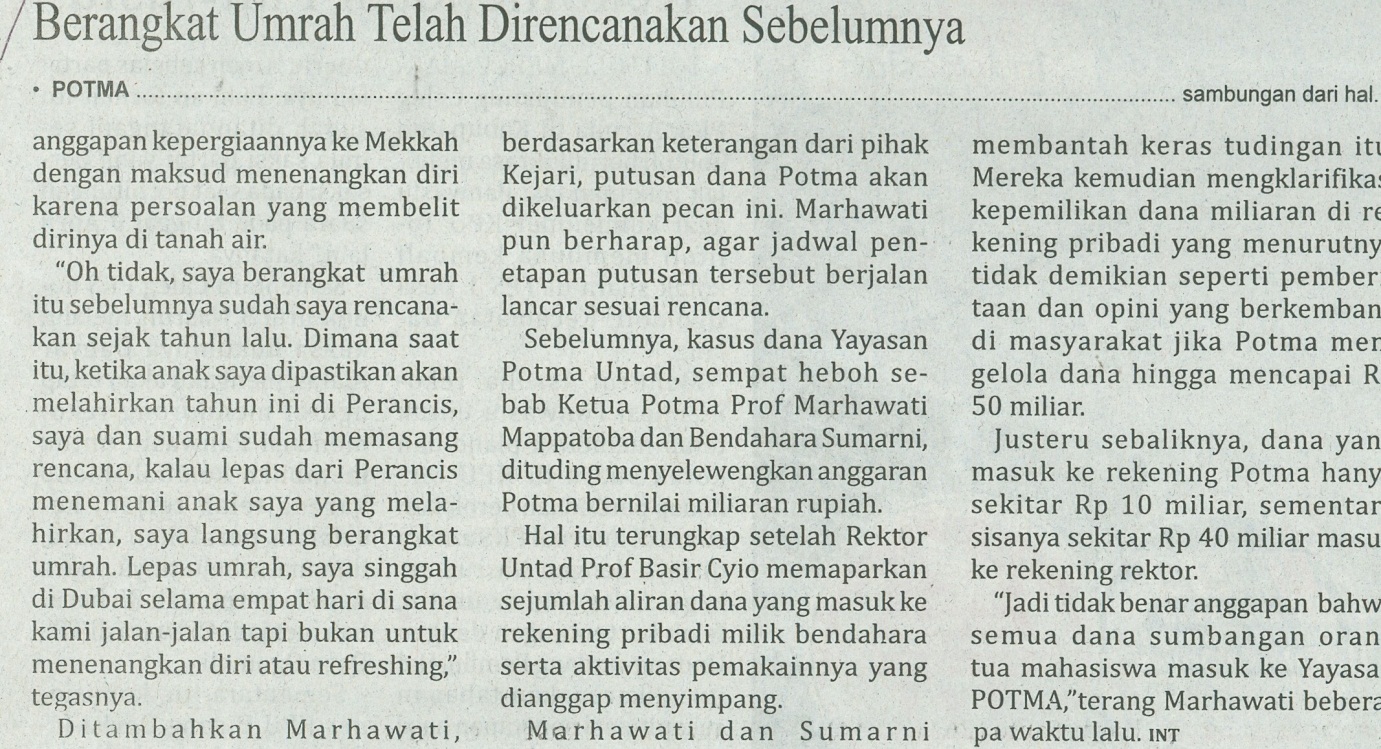 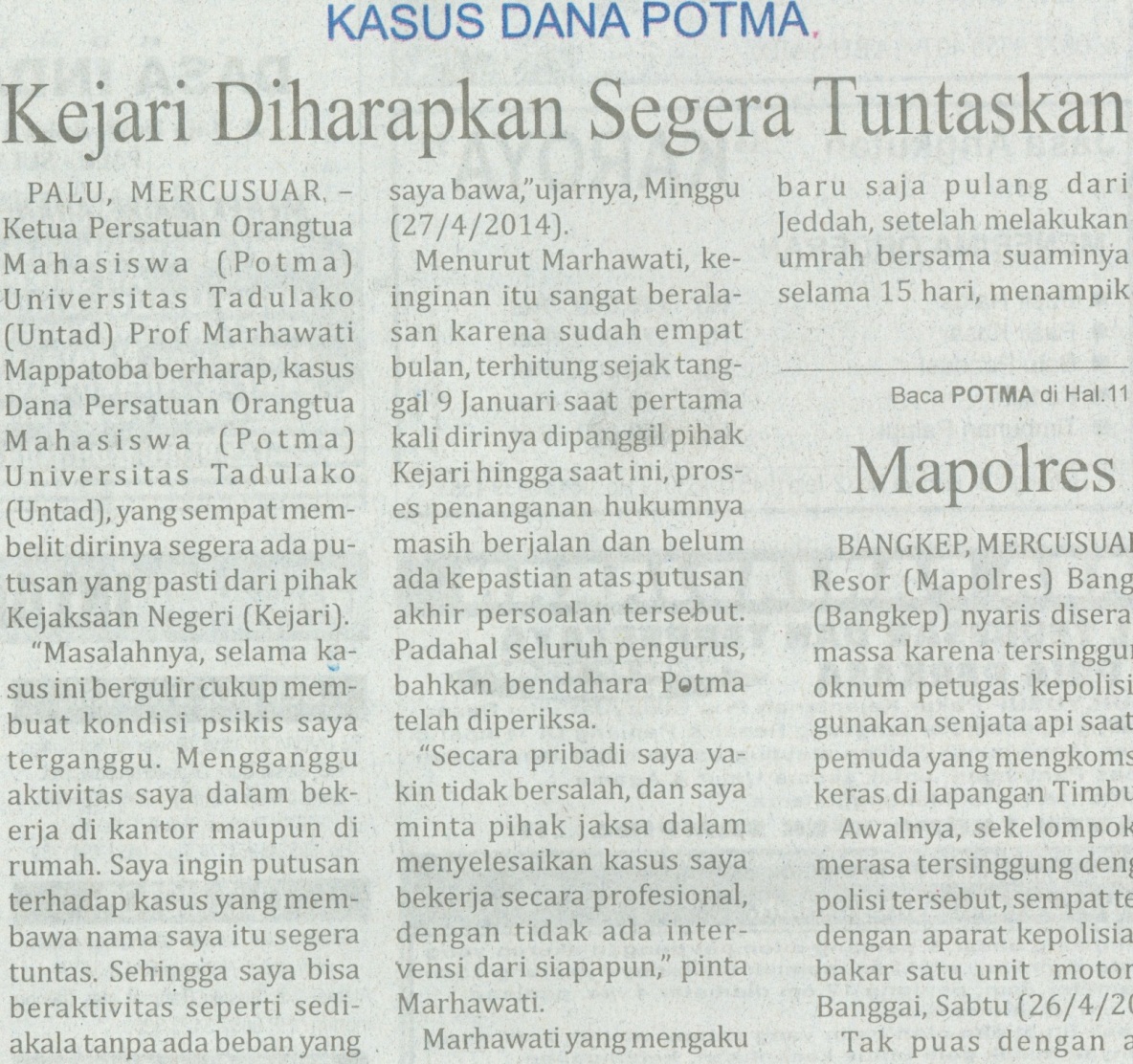 Harian    	:MercusuarKasubaudSulteng IHari, tanggal:Sabtu, 28 April 2014KasubaudSulteng IKeterangan:Halaman 02 , Kolom 8-10, Hal 11 Kolom 6-8 KasubaudSulteng IEntitas:Kota PaluKasubaudSulteng I